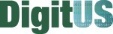 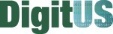 Konzeptorientierung – Selbstreflexion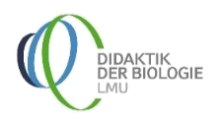 Erstellt von Didaktik der Biologie, LMU München, im Projekt DigitUS, und lizenziert unter CC BY SA 4.0. Die Logos von DigitUS und seiner Projektpartner sind urheberrechtlich geschützt. Sie sind im Fall einer Bearbeitung des Materials zu entfernen.Reflexionsbogen:                  Selbstreflexion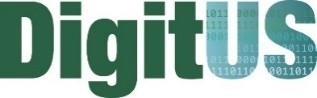 Unterrichtsqualitätsmerkmal:KonzeptorientierungReflexionsbogen:                  SelbstreflexionUnterrichtsqualitätsmerkmal:KonzeptorientierungReflexionsbogen:                  SelbstreflexionUnterrichtsqualitätsmerkmal:KonzeptorientierungReflexionsbogen:                  SelbstreflexionUnterrichtsqualitätsmerkmal:KonzeptorientierungReflexionsbogen:                  SelbstreflexionUnterrichtsqualitätsmerkmal:KonzeptorientierungReflexionsbogen:                  SelbstreflexionUnterrichtsqualitätsmerkmal:KonzeptorientierungReflexionsbogen:                  SelbstreflexionUnterrichtsqualitätsmerkmal:KonzeptorientierungReflexionsbogen:                  SelbstreflexionUnterrichtsqualitätsmerkmal:KonzeptorientierungThema:Thema:Thema:Thema:Thema:Datum:Thema:Thema:Thema:Thema:Thema:Klasse:Klasse:Klasse:Thema:Thema:Thema:Thema:Thema:IndikatorIndikatorIndikatorKommentarTrifft nicht zuTrifft eher nicht zuTrifft eher zuTrifft zuBei der Interpretation von biologischen Phänomenen und Beispielen habe ich mich an fachlichen Konzepten (z.B. den Basiskonzepten) oder Prinzipien orientiert.Bei der Interpretation von biologischen Phänomenen und Beispielen habe ich mich an fachlichen Konzepten (z.B. den Basiskonzepten) oder Prinzipien orientiert.Bei der Interpretation von biologischen Phänomenen und Beispielen habe ich mich an fachlichen Konzepten (z.B. den Basiskonzepten) oder Prinzipien orientiert.Ich habe meine Schülerinnen und Schüler dazu aufgefordert, biologische Phänomene und Probleme an fachlichen Konzepten oder Prinzipien orientiert zu erschließen und zu erarbeiten.Ich habe meine Schülerinnen und Schüler dazu aufgefordert, biologische Phänomene und Probleme an fachlichen Konzepten oder Prinzipien orientiert zu erschließen und zu erarbeiten.Ich habe meine Schülerinnen und Schüler dazu aufgefordert, biologische Phänomene und Probleme an fachlichen Konzepten oder Prinzipien orientiert zu erschließen und zu erarbeiten.Ich habe sinnvolle Zusammenhänge hergestellt, indem ich z. B. mehrere Beispiele miteinander verknüpft habe.Ich habe sinnvolle Zusammenhänge hergestellt, indem ich z. B. mehrere Beispiele miteinander verknüpft habe.Ich habe sinnvolle Zusammenhänge hergestellt, indem ich z. B. mehrere Beispiele miteinander verknüpft habe.Ich habe verallgemeinernde Merksätze, Regeln und Definitionen aufgestellt, die die Regelhaftigkeit von Phänomenen aufzeigen.Ich habe verallgemeinernde Merksätze, Regeln und Definitionen aufgestellt, die die Regelhaftigkeit von Phänomenen aufzeigen.Ich habe verallgemeinernde Merksätze, Regeln und Definitionen aufgestellt, die die Regelhaftigkeit von Phänomenen aufzeigen.Ich habe meinen Biologieunterricht nach einem ausgewählten Konzept (z.B. einem Basiskonzept) strukturiert.Ich habe meinen Biologieunterricht nach einem ausgewählten Konzept (z.B. einem Basiskonzept) strukturiert.Ich habe meinen Biologieunterricht nach einem ausgewählten Konzept (z.B. einem Basiskonzept) strukturiert.Ich habe immer wieder ein übergeordnetes biologisches Konzept aufgegriffen, damit die Stunde einen roten Faden hat.Ich habe immer wieder ein übergeordnetes biologisches Konzept aufgegriffen, damit die Stunde einen roten Faden hat.Ich habe immer wieder ein übergeordnetes biologisches Konzept aufgegriffen, damit die Stunde einen roten Faden hat.